DIRECCIÓN ACADÉMICA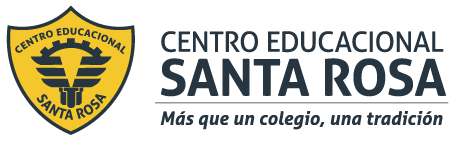 DEPARTAMENTO DE CONTABILIDADRespeto – Responsabilidad – Resiliencia – Tolerancia Pauta corrección Guía N°2: Comercio nacional e internacionalAPRENDIZAJE ESPERADO: Registra ordenada y cronológicamente las operaciones comercialesde mercado nacional en los sistemas contables de la empresa, de acuerdo a las normas de contabilidad y a la normativa legal vigentes, controlando el movimiento de ingresos y egresos durante la gestión comercial de la empresa.ActividadCalcular el valor en peso chileno de las siguientes importaciones:1. Se realiza importación de prendas de vestir y calzado desde China, empresa “Shuan Ju”, DI N°123, por un valor FOB 10.000 USD, TC $865.22. Se realiza importación de insumos computacionales desde Alemania, empresa “Furmher”, DI N°124, por un valor FOB 13.000 USD, TC $868.33. Se realiza importación de maquinaria industrial desde Estados Unidos, empresa “Guilde White”, DI N°125, por un valor FOB 22.354 USD, TC $863.44. Se realiza importación de insumos médicos desde Italia, empresa “Vittorio Sandini” N°126, por un valor FOB 26.592 USD, TC $853.65. Se realiza importación de insumos industriales desde Japón, empresa “Nagasaki” N°127, por un valor FOB 16.641 USD, TC $856.8Importación USD Importación Moneda Nacional FOB10.000                                               8.652.000 Flete1000                                                   865.200 Seguro200                                                   173.040 CIF11.200                                               9.690.240 Ad Valorem672                                                   581.414 Base imponible11.872                                             10.271.654 IVA 19%2255,68                                               1.951.614 Total importación14.128                                             12.223.269 Importación USD Importación Moneda Nacional FOB13.000                                             11.287.900 Flete1300                                               1.128.790 Seguro260                                                   225.758 CIF14.560                                             12.642.448 Ad Valorem873,6                                                   758.547 Base imponible15.434                                             13.400.995 IVA 19%2932,38                                               2.546.189 Total importación18.366                                             15.947.184 Importación USD Importación Moneda Nacional FOB22.354                                             19.300.444 Flete2235,4                                               1.930.044 Seguro447,08                                                   386.009 CIF25.036                                             21.616.497 Ad Valorem1502,18                                               1.296.990 Base imponible26.539                                             22.913.487 IVA 19%5042,34                                               4.353.562 Total importación31.581                                             27.267.049 Importación USD Importación Moneda Nacional FOB26.592                                             22.698.931 Flete2659,2                                               2.269.893 Seguro531,84                                                   453.979 CIF29.783                                             25.422.803 Ad Valorem1786,98                                               1.525.368 Base imponible31.570                                             26.948.171 IVA 19%5998,30                                               5.120.153 Total importación37.568                                             32.068.324 Importación USD Importación Moneda Nacional FOB16.641                                             14.258.009 Flete1664,1                                               1.425.801 Seguro332,82                                                   285.160 CIF18.638                                             15.968.970 Ad Valorem1118,27                                                   958.138 Base imponible19.756                                             16.927.108 IVA 19%3753,67                                               3.216.151 Total importación23.510                                             20.143.259 